ATLAS – AFMI						Association Francophone de Management International	Trésorière : Sophie Nivoix http://www.atlas-afmi.com		sophie.nivoix@univ-poitiers.fr  Mme	 M.	Prénom :		Nom :	 Doctorant	 Enseignant-Chercheur	 ProfessionnelInstitution :	Adresse professionnelle :	Code postal :		Ville :		Pays :	Tél. direct : 			Courriel :	Adresse de facturation (si différente de l’adresse professionnelle) :	Code postal :		Ville :		Pays :	Frais d'inscription à la conférence en visio (cocher la case choisie)(1)  Les frais d’inscription à la Conférence incluent l’adhésion à Atlas AFMI, l’accès à toutes les sessions, et la réception de l’ouvrage Atlas issu de la conférence de Fribourg (édition Vuibert).Important : Merci de joindre la photocopie de votre carte d’étudiant. Tarif également valable pour les retraités.Date :		Signature :	Mode de règlement (à joindre obligatoirement au bulletin d’inscription si vous payez) : chèque bancaire (à l’ordre d’Atlas AFMI)	 virement bancaire          bon de commande universitairePour tout règlement par virement bancaire, merci d’indiquer le n° de facture sur l’ordre de virementFiche à renvoyer accompagnée de votre paiement si possible avant le 10 AVRIL 2021Par mail à : sophie.nivoix@univ-poitiers.frAtlas AFMI - Association Francophone de Management International (RIB page suivante)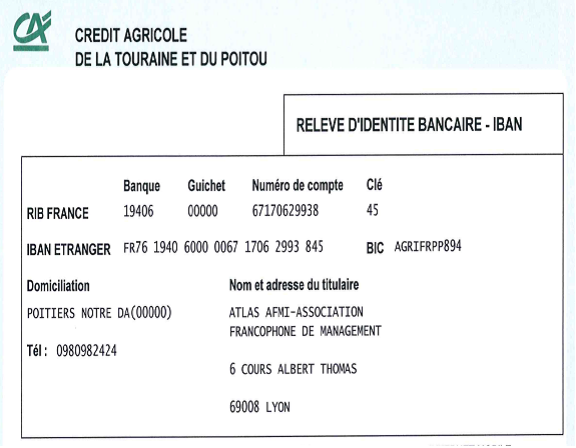 Pour toute demande de facture, merci de contacter les organisateurs : Pour toute question relative au virement bancaire en France, merci de contacter la trésorière de l’association ATLAS : sophie.nivoix@univ-poitiers.fr 11ème Colloque international ATLAS-AFMI 3, 4 ET 5 MAI 2021Bulletin d’inscriptionJe participe aux frais de la conférenceJe m’inscris mais ne peux participer aux fraisEnseignant-chercheur (1)350 €   0 €  Doctorant (1) (2)250 €   0 €   Professionnel ou autre (1)100 €   0 €   